Проектування розвитку освітнього середовища в навчально-виховному комплексі: дошкільний навчальний заклад-загальноосвітній навчальний закладОсновні завдання проекту.         В Україні на початку 80-х років ХХ ст. набули розвитку навчально-виховні комплекси «дошкільний навчальний заклад – школа» (на базі дитячого садка)  та «школа – дитячий садок» (на базі школи). Вони були започатковані з метою задоволення потреб населення в освітніх послугах, раціонального використання приміщень, а також можливості навчання дітей як дошкільного, так і молодшого шкільного віку в єдиному освітньому просторі.         Реформування системи початкової освіти, визнання обов’язковості дошкільної освіти для дітей старшого дошкільного віку вимагають трансформації старих та пошуку нових підходів до розв’язання комплексних завдань, одним з яких є забезпечення наступності у створенні предметно-розвивального середовища між дошкільною та початковою ланками освіти.            Предметно-розвивальне середовище в дошкільному та шкільному відділеннях має створюватися так, щоб забезпечити виконання завдань, поставлених перед педагогами дошкільної та початкової галузі освіти, зокрема таких:- взаємодія колективів шкільного та дошкільного відділень закладу,- взаємодія вихованців та учнів,- взаємодія педагогів та батьків.             Освітній процес як у дошкільному, так і в шкільному відділеннях має будуватися на глибоких знаннях вихователів і вчителів вікових психофізіологічних особливостей дітей. Завдяки правильній організації педагогічної діяльності, оптимально влаштованого предметно-розвивального середовища педагоги формують у дітей не лише потребу в навчанні, а й забезпечують повноцінний розвиток особистісних новоутворень кожного вихованця, учня.Концептуальний аспект проекту.                	Змістові ціннісні домінанти закладу освіти як школи XXI сторіччя:	1. Школа, у якій забезпечується єдність інтелектуального, фізичного, духовного й морального розвитку, утверджуються чотири найважливіші принципи XXI сторіччя.	Навчання не лише задля засвоєння інформації, а для особистісного зростання, спрямування свідомості в майбутнє. Інтелектуальний рівень, стиль і термін життя, його духовне й культурне, смислове наповнення — ось найважливіші показники якості освіченості кожної людини.	2. Школа, яка виконує замовлення особистості — бути конкурентоздатною в суспільстві з ринковою економікою, уміти планувати стратегію власного життя, орієнтуватись у системі найрізноманітніших суперечливих цінностей, визначати своє кредо й свій життєвий стиль. 	3. Школа, у якій діяльність дитини постійно супроводжується ситуацією успіху і яка послідовно готує її для досягнення впродовж усього життя.	4. Школа XXI століття — це школа культури життєвого самовизначення, культури життя. Побудувати життя як культурне, духовне явище — значить побудувати його за законами віри, надії, любові, філософії серця.           Школа майбутнього стоїть перед історичним викликом XXI століття — необхідністю формування нового типу мислення, нової свідомості, нового розуміння людиною свого місця в суспільстві, житті. Мова йде про створення нового образу, оскільки бути людиною — означає стати нею, і це нескінченний процес самотворення, самобудівництва, пізнання своєї сутності.   Школа майбутнього – це Школа, яка виконує замовлення особистості — бути конкурентоздатною в суспільстві з ринковою економікою, уміти планувати стратегію власного життя, орієнтуватись у системі найрізноманітніших суперечливих цінностей, визначати своє кредо й свій життєвий стиль.       Проектування особистісного розвитку може бути реалізоване тільки в якісному освітньому середовищі. 3. Актуальність проекту       Нові освітні середовища повинні сприяти зростанню інтелекту нації, загальної культури, що надалі полягає у вихованні рис характеру в структурі:       «Від громадянина України до громадянина світової спільноти».         А це означає, що в сучасному закладі освіти необхідно створити таке освітнє середовище, в якому  навчання стає радістю й задоволенням для кожної дитини, а шкільне життя, в якому беруть участь учні й вчителі, досягає гармонії. В такому середовищі учні стають цілісними особистостями, патріотами з активною життєвою позицією, інноваторами, здатними змінювати навколишній світ.           Серед педагогів оновився інтерес до параметрів освітнього середовища (колір, акустика, меблі), виникла необхідність підвищення ефективності архітектурних і дизайнерських рішень у проектуванні закладів загальної середньої освіти. Концепція Нової української школи спрямовує зусилля педагогів на формування нового освітнього середовища: безпечного, опанованого учнями, персоніфікованого . Відповідно до наказу МОН № 283 від 23.03.2018 року «Про затвердження Методичних рекомендацій щодо організації освітнього простору Нової української школи» особливістю сучасного закладу є «організація такого освітнього середовища, що сприятиме вільному розвитку творчої особистості дитини».4. Опис діяльності по впровадженню проекту       Освіта ХХІ століття вимагає більшого, ніж навчання фактам: серед наскрізних умінь є робота в команді, розв'язування проблем, відповідальне лідерство. Класні кімнати повинні сприяти формуванню цих умінь, надаючи можливості для групової роботи, спілкування, продуктивної взаємодії.               Проектування освітнього середовища – це не те саме, що його декорування, прикрашання. Створюючи середовище, наповнюючи його, завжди варто думати про те, як це вплине на процес навчання. Як важливо не перенасичувати середовище речами і створити баланс у використанні кольорів. Діти більше, аніж дорослі, піддаються емоційно-образному впливу кольору, який має психофізіологічний вплив, виступає засобом естетичного виховання. Варто дотримуватися корпоративних кольорів школи, звужуючи палітру до трьох. Це зменшить візуальний шум у класі і не буде відволікати учнів від навчання, забезпечить цілісне сприйняття простору.            Включення технологій в освітній процес є ключовим аспектом сучасного дизайну. Нові інструменти стимулюють до пізнання, надихають на навчання, мотивують до нових відкриттів. Крім того, технології знищують кордони для пізнавальної діяльності, дають можливість навчатися у власному темпі. Не варто обмежувати навчання тільки стінами класної кімнати.5. Дидактичний аспект проекту         Впровадженню проекту  безумовно сприяє навчання дітей дошкільного і молодшого шкільного віку в одному освітньому закладі, що  забезпечує неперервність дошкільної та початкової освіти.Будучи відкритою і динамічною соціальною системою   «дошкільний навчальний заклад-загальноосвітній навчальний заклад» є відносно автономним  закладом освіти з власним способом внутрішнього життя. Поєднання дошкільної і початкової освіти в такому малокомплектному закладі освіти створює передумови для реалізації індивідуальності кожного вихованця, що значно складніше зробити у масовій школі. Як свідчать дослідження, об'єднання у комплексі двох підсистем значно посилює його виховні можливості, створює умови для психологічно комфортного переходу дитини з дитсадка у школу. У дошкільному закладі важливо забезпечити зв'язок вихованців і педагогів дитячого садка і школи. Для цього використовують екскурсії до школи, відвідування уроків, спільні з першокласниками розваги, а молодших школярів запрошують у дитячий садок для зустрічі з випускниками старшої (підготовчої) групи. Побутує також практика взаємовідвідування вихованцями дитячого садка і учнями початкових класів свят у дошкільному закладі та початковій школі (свято знань, посвята у школярі, букваря, випуску з дитячого садка).Доцільно запровадити практику попереднього знайомства дошкільнят з майбутнім учителем, а також ознайомлення педагога з роботою випускної групи, вивчення індивідуальних особливостей дітей, участь у їхніх справах.            Взаємозв'язок педагогів дошкільного і шкільного відділення навчально-виховного комплексу здійснюється на інформаційному (семінари-практикуми з обговорення програм і планів навчально-виховної роботи, створення дидактичного матеріалу) і на діяльнісному (обмін новаторськими методиками, досвідом організації навчальної діяльності старших дошкільників і молодших школярів, взаємне консультування) рівнях. Усі вони мають усвідомлювати, що підготовка дітей до школи, яка є одним з головних завдань дошкільної освіти, має спрямовуватися на всебічний розвиток особистості.         Робота педагогічного колективу дошкільного та шкільного відділення  закладу освіти  базується на правилі: творчі здібності учнів та вихованців  здатні проявити себе та розвиватися лише в активній творчій діяльності.	Так, для дітей дошкільного віку у ній мають бути зібрані творчі завдання, пов'язані з розвитком наочно-дійового мислення. Такі завдання мають поступово формувати вміння:• відтворення зовнішнього вигляду та властивостей предмета по пам'яті;•  відгадування предмета за словесним описом його властивостей та ознак;• відтворення зовнішнього вигляду предмета на основі його частини;• упізнавання в невизначених графічних формах різноманітних предметів;• комбінування й поєднання в одному предметі властивостей та ознак інших предметів;• знаходження у двох і більше предметах спільних та розбіжних ознак;• перенесення дії, застосовуваної до одного предмета, на інший;• складання сюжетної розповіді про предмет чи явище;• розташування предметів у порядку збільшення якоїсь ознаки й навпаки та вміння робити звідси висновки;                               • знаходження дій, ознак, близьких і протилежних за значенням.             У процесі рухово-ігрової діяльності можна ознайомити дітей із найрізноманітнішими професіями, їх специфікою, професійними термінами, особливостями рухового режиму, що забезпечує ефект професійної орієнтації дітей дошкільного і молодшого шкільного віку.		Для дітей молодшого шкільного віку у навчальній програмі мають бути зібрані творчі завдання, пов'язані з розвитком причинного мислення. Такі завдання мають забезпечувати формування вмінь:•  передбачення наслідків взаємодії об'єктів і явищ;• установлення логіки причинно-наслідкових відношень;• формулювання правил і законів певних природних та соціальних явищ;• розуміння й застосування прийомів образного порівняння (аналогії);•  використання методів керівництва процесами мислення (формулювання пошукових запитань, «мозковий штурм», комбінаційний аналіз тощо);• збагачення активного словника;• розвиток мовлення6. Аспекти взаємодії       Як відомо, основою наступності в роботі дошкільного закладу освіти та школи  є проведення спільних заходів. У процесі планування пріоритет  віддаємо  таким аспектам взаємодії:- інформаційно-просвітницькому;- практичному;- методичному.          Інформаційно-просвітницький аспект взаємодії включає в себе:- розміщення інформаційного матеріалу для громадськості та батьків на сайті  закладу освіти;- оформлення наочних стендів, інформаційних куточків для батьків;- видання педагогічних пам'яток, стартапів, флаєрів, журналів, тощо.         Практичний аспект виражається, з одного боку, у попередньому знайомстві вчителів зі своїми майбутніми учнями, а з іншого – у кураторстві вихователями своїх колишніх вихованців-першокласників. Прикладом цього є робота «Школи майбутнього першокласника»,  яка функціонує щорічно  на базі дошкільного відділення з жовтня по травень навчального року. До річного плану освітньої роботи  закладу включено розклад занять з підготовки дітей старшого дошкільного віку до школи. Заняття здійснюються двічі на тиждень за курсами: ознайомлення з навколишнім світом, підготовка до навчання письма, робота з дитячою книгою, математика.           Розроблені навчальні матеріали орієнтовані на Державні стандарти дошкільної та початкової освіти.             До методичного аспекту нами включено ознайомлення педагогів обох відділень зі змістом, методами та формами дошкільної і початкової освіти.          Маючи унікальну структуру нашого закладу, ми відійшли від стандартного підходу дублювання процесу підготовки дітей до школи.          З огляду на зазначені аспекти взаємодії доцільно проводити  такі спільні заходи: педагогічні ради,  семінари-практикуми,  методичні об'єднання, педагогічні аукціони,  батли новаторських ідей, практичні квести,  майстер-класи, дні відкритих дверей, прес-конференції, тощо.        Цікавою спільною формою діяльності педагогічних колективів дошкільного та шкільного відділень є розробка  спільних творчих педагогічних проектів.                   Взаємодія дітей старшого дошкільного та молодшого шкільного віку передбачає проведення різних спільних заходів, під час яких вони мають можливість не лише ознайомитись з приміщеннями закладу освіти, умовами перебування, навчання, а й познайомитись один з одним, поспілкуватися.       Традиційними для  закладу освіти мають стати екскурсії до дошкільного та шкільного відділень. Шестирічки знайомляться з територією школи, класними приміщеннями, навчальними кабінетами, комп'ютерним класом, бібліотекою. Діти отримують від вихователів та вчителів інформацію про те, які іграшки, навчальні посібники, дитячі книжки є в класах, чого вчать дітей.        Кожен клас та кожна вікова група мають бути унікальні за оформленням, предметно-розвивальним наповненням, психологічною обумовленістю осередків відпочинку вихованців та учнів, тобто кожен клас має своє окреме освітнє середовище.       Варто відмітити й таку форму презентації та поширення педагогічного досвіду і досягнень дітей  як спільні виставки дитячих робіт вихованців та учнів 1-4 класів. Експозиції виставок приурочуються до визначних дат та подій. Як правило, вони організовуються  на базі шкільного відділення за участю вихованців старших вікових груп, учнів, батьківської громадськості. «Барви рідної землі», «Ми-маленькі українці», «Ми чуємо тебе, Тарасе, крізь століття», «Зимонька кришталева» та ін. Такі виставки перетворюються на справжнє свято дитячої творчості.        Важливим моментом в житті навчально-виховного комплексу: ДНЗ-ШКОЛА  є проведення загальних свят та розваг. Для успішного проведення свят проводиться кропітка підготовча робота. Це і виготовлення костюмів, ігрового реквізиту, декорацій тощо. Школярі разом з дошкільнятами та педагогами розробляють ескізи, опрацьовують літературні джерела, обговорюють в дискусіях музичний супровід. Наші святкові концертні заходи не залишають байдужими жодного глядача.       У створенні наступності предметно-розвивального середовища    закладу освіти важливу роль відіграє і батьківська спільнота. Дієвою формою роботи є Дні відкритих дверей, засідання сімейної студії «Ваша думка», зустрічі-презентації вчителів з батьками майбутніх першокласників, інтернет – збори, благодійні Ярмарки тощо.          У межах освітнього середовища інноваційного  закладу освіти також поєднані різновікові контингенти учнів – від дошкільного виховання (у дошкільному відділенні) до початкової школи (у шкільному відділенні). Створюючи шкільне освітнє середовище, ми прагнемо повністю розкрити й використати потенціал раннього дитячого віку на всіх подальших етапах шкільного навчання за умов його якісного удосконалення й відповідної модернізації всіх організаційних структурних підрозділів: дошкільного відділення та початкової школи. Реалізація принципу неперервності, наступності освіти дає змогу регулювати всі аспекти та керовані сфери освітнього середовища і, безумовно, має особливу стратегічну й соціальну значущість.            Стратегія розвитку освітнього середовища, як доведено в ході досліджень, підтверджує успішну реалізацію принципу неперервності освіти, наступності всіх ступенів основної  і додаткової освіти у визначеній конструкції освітнього середовища – навчально-виховному комплексі у складі всіх його вікових етапів: дошкільного та молодшого шкільного віку. ВИСНОВОК:Завдяки реалізації цих принципів освітнє середовище закладу освіти (навчально-виховний комплекс  з дошкільним відділенням та початковою школою)  є консолідованим центром, у якому узагальнюються різні функції інших соціальних інститутів і закладів для дітей (культурно-просвітницьких, фізкультурно-спортивних, соціально-реабілітаційних, медичних тощо). Як наслідок, створена комплексна педагогічна система в рамках єдиного освітнього середовища суттєво перевищує сумарну ефективність її складових.                    Такий підхід до розроблення проекту освітнього середовища відповідає вимогам часу, забезпечує реалізацію важливого завдання – створення оптимальних умов для організації роботи з обдарованими дітьми й учнівською молоддю, надає можливість вирішувати проблеми їхнього виховання, навчання та розвитку в рамках загальноосвітнього  закладу освіти.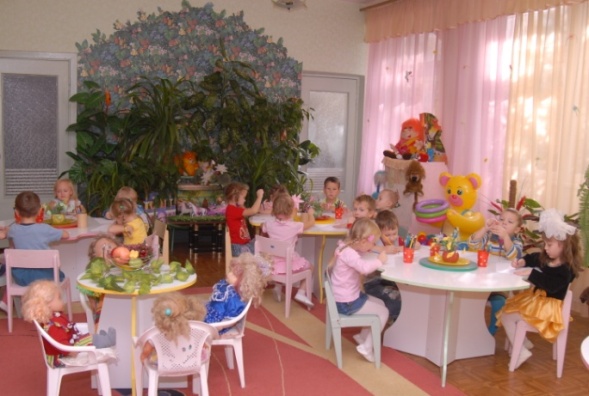 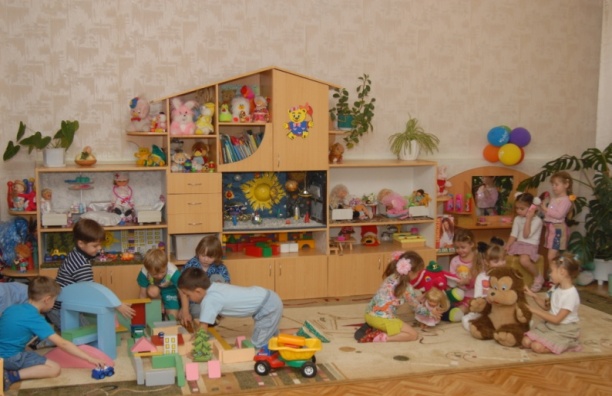 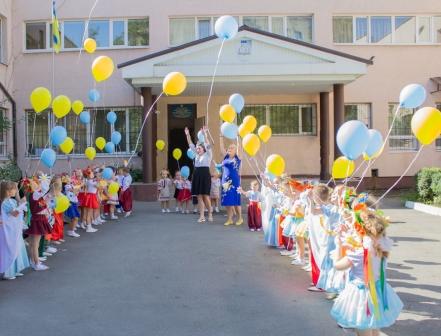 